Control Fiscal al Servicio de Todos y del Medio AmbienteDE-F-19/V6/24-10-2022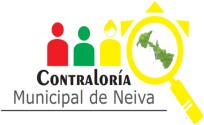 FORMATOFORMATOFORMATOFORMATOFORMATOFORMATOFORMATOFORMATOFORMATOFORMATOFORMATOFORMATOFORMATOMAPA RIESGO PROCESO DE MEJORAMIENTO CONTINUOMAPA RIESGO PROCESO DE MEJORAMIENTO CONTINUOMAPA RIESGO PROCESO DE MEJORAMIENTO CONTINUOMAPA RIESGO PROCESO DE MEJORAMIENTO CONTINUOMAPA RIESGO PROCESO DE MEJORAMIENTO CONTINUOMAPA RIESGO PROCESO DE MEJORAMIENTO CONTINUOMAPA RIESGO PROCESO DE MEJORAMIENTO CONTINUOMAPA RIESGO PROCESO DE MEJORAMIENTO CONTINUOMAPA RIESGO PROCESO DE MEJORAMIENTO CONTINUOMAPA RIESGO PROCESO DE MEJORAMIENTO CONTINUOMAPA RIESGO PROCESO DE MEJORAMIENTO CONTINUOMAPA RIESGO PROCESO DE MEJORAMIENTO CONTINUOMAPA RIESGO PROCESO DE MEJORAMIENTO CONTINUOPROCESORIESGOCALIFICACIONCALIFICACIONEVALUACIONCONTROLESNUEVA CALIFICACIONNUEVA CALIFICACIONNUEVA EVALUACIONOPCIONES DE MANEJOACCIONESRESPONSABLEINDICADORFECHA DE CUMPLIMIENTOPROCESORIESGOPROBABILIDADIMPACTOEVALUACIONCONTROLESPROBABILIDADIMPACTONUEVA EVALUACIONOPCIONES DE MANEJOACCIONESRESPONSABLEINDICADORFECHA DE CUMPLIMIENTO09MEJORAMIENT O CONTINUOIncumplimiento en la realización de las auditorias de acuerdo al cronograma a del plan anual de auditorías de calidad.24Zona de RiesgoAltaMC-P-01Procedimie nto ACPM MC-P-02Procedimient o ServiciosNo Conformes23Zona de Riesgo ModeradaAsumir o Reducir el RiesgoProgramación Auditorias de CalidadCoordinadorade CalidadNo. De Capacitaciones programadas/ No. De Capacitaciones ejecutadas31/12/2023Incumplimient os33Zona de Riesgo AltaMC-P-01Proced imiento ACPM MC-P-02Procedi miento servicios No conform es23Zona de Riesgo ModeradaAsumir o Reducir el RiesgoCapacitación o reducción funcionarios de la entidadCoordinador decalidadReducción de No conformidades31/12/2023de los procesos de calidad adoptadospor la33Zona de Riesgo AltaMC-P-01Proced imiento ACPM MC-P-02Procedi miento servicios No conform es23Zona de Riesgo ModeradaAsumir o Reducir el RiesgoCapacitación o reducción funcionarios de la entidadCoordinador decalidadReducción de No conformidades31/12/2023entidad33Zona de Riesgo AltaMC-P-01Proced imiento ACPM MC-P-02Procedi miento servicios No conform es23Zona de Riesgo ModeradaAsumir o Reducir el RiesgoCapacitación o reducción funcionarios de la entidadCoordinador decalidadReducción de No conformidades31/12/2023